Projet de programmeDocument établi par le Bureau de l’UnionAvertissement : le présent document ne représente pas les principes ou les orientations de l’UPOV[Fin du document]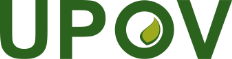 FUnion internationale pour la protection des obtentions végétalesSéminaire sur les liens entre la protection des obtentions 
végétales et l’utilisation des techniques de sélection végétale Genève, 22 mars 2023UPOV/SEM/GE/23/1 Prov..Original :  AnglaisDate:  9 mars 20239 h 30 – 9 h 40Allocution de bienvenue et remarques liminairesM. Peter Button, Secrétaire général adjoint, UPOVSession I : Faits nouveaux dans les technologies utilisées en matière de création variétaleAnimateur : M. Yehan Cui, président du Conseil de l’UPOV9 h 40 – 9 h 50Sélection DH fondée sur les gènes d’induction pour plantes multiples
M. Chen Shaojiang, professeur, département de génétique et de sélection, Université agricole de Chine (Chine)9 h 50 – 10 h 00Intégration des nouvelles techniques dans la création variétale : comment trouver le bon équilibre pour encourager les innovateurs?M. Michiel van Lookeren Campagne, membre honoraire, Organisation de recherche scientifique et industrielle du Commonwealth (CSIRO) (Australie)10 h 00 – 10 h 10Amélioration de nouveaux cultivars d’arbres fruitiers et utilisation de marqueurs génétiques pour la qualification et le maintien des droits d’obtenteurM. Doron Holland, Newe Yaar Research Center (organisation de recherche agricole), Ramat Yishay (Israël) 10 h 10 – 10 h 20Mutations naturelles et induites assurées par le clonage : impact et incidencesMme Zelda Bijzet, responsable de l’équipe de recherche : développement des plantes, Conseil de la recherche agricole (Afrique du Sud)10 h 20 – 10 h 30Création variétale et biotechnologie en Argentine : la canne à sucre sous l’angle de la génétiqueM. Germán Serino, directeur, ferme expérimentale Santa Rosa (Argentine)10 h 30 – 11 h 00Discussion avec les intervenants de la session I11 h 00 – 11 h 35Pause caféSession II : Partenariat dans l’utilisation de la technologieAnimatrice : Mme Maria Laura Villamayor, présidente du Comité administratif et juridique de l’UPOV11 h 35 – 11 h 45Nouvelles techniques de création variétale : point de vue de l’institut de recherche publiqueM. Marcelo Daniel Labarta, Bureau de transfert de technologie, Institut national de technologie agricole (INTA), Buenos Aires (Argentine) 11 h 45 – 11 h 55L’importance de la collaboration public-privé pour améliorer l’utilisation de la biotechnologie dans la création variétaleM. Muath Alsheikh, directeur de la recherche et du développement, Graminor AS (Norvège)11 h 55 – 12 h 05Comment équilibrer le droit d’obtenteur et les brevets dans les programmes de création variétale : le point de vue de Lantmännen (coopérative agricole)M. Bo Gertsson, directeur de groupe, chargé du développement de produits et de la création variétale, Lantmännen lantbruk, Stockholm (Suède)12 h 05 – 12 h 30Discussion avec les intervenants de la session II12 h 30 – 14 h 30Pause déjeunerSession III : Rôle des droits de propriété intellectuelle dans l’obtention d’investissements et l’établissement de partenariats dans le domaine de la création variétaleAnimatrice : Mme Minori Hagiwara, vice-présidente du Comité administratif et juridique de l’UPOV14 h 30 – 14 h 40Que se passe-t-il si votre plante produit abondamment des variétés essentiellement dérivées d’elle-même?M. Arend van Peer, chef d’équipe pour la recherche sur les champignons, Université de Wageningen (Pays-Bas)14 h 40 – 14 h 50Propriété intellectuelle et point de vue juridique sur les nouvelles technologies et la création variétaleMme Heidi Nebel, associée directrice et présidente du groupe de pratique en chimie et biotechnologie chez McKee, Voorhees & Sease PLC, Des Moines (États-Unis d’Amérique) 14 h 50 – 15 h 00Protection des obtentions végétales selon l’Acte de 1991 de la Convention UPOV et nouvelles techniques de création variétaleM. Ricardo López de Haro y Wood, conseiller en droits d’obtenteur, Madrid (Espagne) 15 h 00 – 15 h 10Rôle des droits d’obtenteur et d’autres formes de propriété intellectuelle dans la promotion de la création variétaleM. Michael Kock, premier vice-président, catalyseur de l’innovation, Inari Agriculture Inc, Cambridge (États-Unis d’Amérique)15 h 10 – 15 h 20Origine et objectif du principe des variétés essentiellement dérivées à l’UPOV et son importance dans l’utilisation des nouvelles techniques de création variétaleM. Huib Ghijsen, conseiller juridique en droits d’obtenteur/directeur de “RechtvoorU”, Middleburg (Pays-Bas), au nom de l’AIPH15 h 20 – 15 h 45Discussion avec les intervenants de la session III15 h 45 – 16 h 15Pause café Session IV : Favoriser le développement de nouvelles variétés qui maximisent les avantages pour la société – le rôle du système UPOV de protection des obtentions végétalesAnimateur : M. Anthony Parker, vice-président du Conseil de l’UPOV 16 h 15 – 16 h 25Mise en situationMme Yolanda Huerta, conseillère juridique et directrice chargée de la formation et de l’assistance, UPOV16 h 25 – 16 h 35Rôle et importance du phénotype/génotype pour l’octroi de la protection des obtentions végétales et du statut de variété essentiellement dérivéeM. Gert Würtenberger, président du Comité d’experts de la GRUR pour la protection des obtentions végétales (Vorsitzender des GRUR Ausschusses für den Schutz von Pflanzenzüchtungen) et avocat, Meissner Bolte, Munich (Allemagne)16 h 35 – 16 h 45Point de vue des obtenteurs sur les variétés essentiellement dérivéesMme Erin Wallich, responsable de la propriété intellectuelle, Summerland Varieties Corporation, Summerland (Canada), au nom de l’ISF, de CropLife International, de la CIOPORA, de l’APSA, de l’AFSTA, de la SAA et d’Euroseeds16 h 45 – 16 h 55Diversité des techniques de création variétale et impact sur la protection des variétés végétalesM. Christian Huyghe, directeur scientifique chargé de l’agriculture, Institut national de recherche pour l’agriculture, l’alimentation et l’environnement (INRAE);  président du comité scientifique du CTPS (comité français d’enregistrement des variétés et de certification des semences) (France)16 h 55 – 17 h 20Discussion avec les intervenants de la session IV17 h 20 – 17 h 30Allocution de clôtureM. Yehan Cui, président du Conseil de l’UPOV